Конспект открытой образовательной деятельности по области «речевое развитие»: обучение грамоте «Путешествие в математику» в подготовительной группе.Программное содержание:Цель: Формирование элементарных математических представлений.Задачи:Обучающие:Закрепить умение детей считать в пределах от 1 до 10 в прямом и обратном   порядке, умение называть число предыдущее и последующее названному числу.Закрепить знания детей о геометрических фигурах и ориентировку на плоскости;Закрепить знания о последовательности дней недели;Повторить структуру задачи.Закрепить умение детей составлять и решать простые, арифметические задачи, на сложение и вычитание в пределах 10 и правильно выбирать арифметическое действие при решении задач;Закрепить умение составлять число 7 из двух меньших чисел.Закрепить умение выделять в задаче условие, вопрос, ответ;Закрепить умение детей выкладывать числовые карточки в нужном порядке.Формировать навыки определения время по часам  с точность до часа.Закрепить пространственные представления, умение ориентироваться на листе в клетку.Развивающие:Создать условия для развития логического мышления, сообразительности,  внимания;Развивать мелкую моторику пальцев рук.Развивать смекалку, зрительную память, воображение;Способствовать формированию мыслительных операций, развитию речи, умению аргументировать свои высказывания.Воспитательные:Создать условия для развития логического мышления, сообразительности,  внимания;Развивать мелкую моторику пальцев рук.Развивать смекалку, зрительную память, воображение;Способствовать формированию мыслительных операций, развитию речи, умению аргументировать свои высказывания.Оборудование и материалы: Цифры от 1 до 12, набор геометрических фигур, пирамидка, картинки с изображением овощей, карточки с цифрами, цветок «Ромашка», карточки – цифры (на каждого ребенка), комплект геометрических фигур (на каждого ребенка), «письмо», конверты с заданиями, простые карандаши (по 1 на каждого ребёнка, карточки с заданиями), листочки в клетку.Методы: наглядный, словесный, практический.Словарная работа: активизировать в речи количественные и порядковые числительные, названия дней недели.Ход образовательной деятельности:I. Организационная часть.Воспитатель: - Здравствуйте, дети.Колокольчик наш звенит, заливаетсяМальчики и девочки в круг собираются!В круг широкий, вижу я, Встали все мои друзья.Мы сейчас пойдем направо,А теперь пойдем налево,Топнем левою ногой,Щелкнем правою рукой.В центре круга соберемся,И на место все вернемся.Улыбнемся, подмигнем,И опять играть начнем.(Дети выполняют упражнения в соответствии с текстом.)Воспитатель: Предлагаю вам послушать загадку, и определить какое занятие нам предстоит.ЗагадкаОна – царица всех наукБез неё мы – как без рукНаучит думать и решатьИ много действий совершать (математика) Правильно. Это  Математика очень важная и нужная наука.Воспитатель: Ребята! Прежде чем начнем наше занятие , нам нужно усвоить некоторые правила поведения. Я буду начинать говорить правило, а вы будете его заканчивать.- Ты сиди за партой стройно и веди себя … (ДОСТОЙНО)- Парта – это не кровать и на ней нельзя… (ЛЕЖАТЬ)- Ответить хочешь – не шуми, а только руку… (ПОДНИМИ)Воспитатель:  Хорошо все вспомнили наши правила поведения на занятии.II. Основная часть.Воспитатель: - Ребята, сегодня, когда я пришла в детский сад, то увидела на столе вот эту коробку. Заглянула в неё и нашла письмо. А кто его написал, вы узнаете, если отгадаете загадку.Это что за очень странныйЧеловечек деревянный?На земле и под водойИщет ключик золотой,Всюду нос суёт он длинный.Кто же это? (Буратино) Хотите узнать, о чём он пишет?Дети: Да!Чтение письма:«Дорогие ребята! Пожалуйста, помогите мне! Злой кот Базилио и лиса Алиса перехитрили меня и отобрали  мой золотой ключик, который я нёс папе Карло. А чтобы найти кота Базилио и лису Алису и забрать ключик мне нужно выполнить задания. Я боюсь. Что я не справлюсь.   Пожалуйста, помогите! Задания находятся в конверте в коробочке с письмом. Первое задание в конверте под номером 1».Воспитатель: - Ну, что, поможем Буратино?Дети: Да!Задание №1 .“Математическая разминка”1.Вспомнить порядковый счет от 10 до 1 2.Назовите соседей чисел 3,5,7,9 3.Угадайте число, живущее между числами 5 и 7, 4 и 6, 9 и 7, 5 и 34.Назовите предыдущее число чисел 3, 6, 8 5.Назовите последующее число чисел 2, 5, 9.6.Сколько ушей у двух кошек?(4) 7.Сколько дней в неделе? (7) 8. Сколько глаз у светофора? (3) 9. Сколько пальцев на одной руке? (5) 10. Сколько лап у двух собак? (8) 11. Сколько пальцев на двух руках? (10)  12. Сколько солнышек на небе ночью? (0) 13. Что длиннее неделя или месяц14. Что длиннее 1 час или 60 минут15. Сколько месяцев в году16. Назовите сказки, где упоминается цифра 7.17. Сколько всего частей в сутках, перечисли их18. Герои сказки «Три поросёнка» пришли в гости к героям сказки «Три медведя». Сколько их стало всех вместе?19. Что длиннее 12 месяцев или год20. Какой по счёту стояла кошка в сказке «Репка»? (5)Задание № 2. «Геометрические фигуры».Ориентировка на листе бумаги. 1. В Середину листа приклеить жёлтый  круг.2. В правом  верхнем углу  расположите красный квадрат.3. В левом нижнем  углу расположите зелёный квадрат.4. В правом нижнем  углу расположите прямоугольник.5. В левом верхнем углу синий квадрат.Воспитатель: Молодцы, с заданием справились. Уберите на край стола листочки с заданием, клей, салфетки.Задание № 3.  Состав числа «7». Игра «Ромашка».Воспитатель:  - Дети, ветер сорвал листочки с цветочка и разбросал. Нам нужно собрать все листочки. Осталась одна середина и на ней обозначена цифры. Нам нужно собрать листочки, на которых, написаны числа и обозначают  состав числа 7.Задание №4. «Веселые задачки»Воспитатель: Нам предстоит с вами решить задачи.1. Пять ворон на крышу сели,Две еще к ним прилетели.Отвечайте быстро смело!Сколько всех их прилетело? (7)2.«На большом диване в ряд Куклы Танины сидят:2 матрёшки, Буратино,И весёлый Чиполлино.Помогите Танюшке. Сосчитать игрушки.3. Шесть весёлых медвежат,За малиной в лес спешат,Но один малыш устал,От товарищей отстал. А теперь ответ найди. Сколько мишек впереди?4. Росли две вербы, на каждой вербе – по две ветки. На каждой ветке 2 груши. Сколько всего груш? (Ни одной)5.Летела стая уток. Охотник выстрелил и убил одну утку. Сколько уток осталось? (Нисколько, остальные птицы улетели)6.Сколько рогов у 3-х коров? (6)Воспитатель: Структура задач. Из каких частей состоит задача? Для этого соберем пирамидку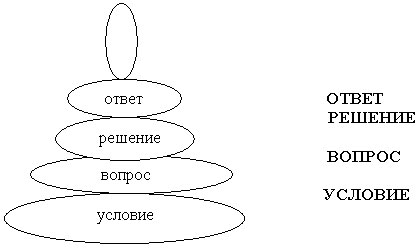 Что такое условие? (Условие, это то, что уже известно)Что такое вопрос задачи? (Вопрос, это то, что нам неизвестно, и то, что нужно найти)Что такое решение задачи? (Решение, это то, что можно сложить, объединить, прибавить)Что такое ответ задачи? (Ответ задачи, это то, что получилось, и известно нам)Воспитатель: - Послушайте задачу: “ На столе лежало 3 огурца и 2 помидора. Сколько всего овощей лежало на столе?”.Воспитатель: Где в задачи условие? Дети: Условие, это то, что нам уже известно (на столе лежало 3 огурца и 2 помидоры).Воспитатель: «Сколько всего овощей?»Дети: Это вопрос задачи, это то, что нам неизвестно, то, что нужно найти.Воспитатель: Какое решение задачи? Что нужно сделать, чтобы узнать, сколько всего овощей?Дети: Нужно сложить, объединить, прибавить: 3 + 2 = 5Воспитатель: Теперь можно ответить на вопрос задачи? Давайте проговорим ответ задачи полным предложением.Дети: Всего 5 овощей.Физминутка «Ходят стрелочки по кругу».Воспитатель: Здесь вам пригодятся знания о часах и времени.На ковре по кругу разложены карточки с цифрами от 1 до 12. Дети встают около карточек. Воспитатель стоит в центре и произносит вместе с детьми стихотворные слова.Мы - часы, наш точен ход,(Дети ходят по кругу, взявшись за руки.)Ходят стрелочки по кругуИ хотят догнать друг друга.Стрелки, стрелки, не спешите,Вы нам время подскажите!Дети останавливаются и садятсяс ближайшей карточкой рядом.Воспитатель:  Пять часов!(Должны встать дети, сидящие возле карточек с цифрами 5 и 12) .Игра повторяется несколько раз.Воспитатель: - Вот мы немного отдохнули. Продолжаем наше занятие.Воспитатель: - А теперь откроем следующий конверт.Задание 5. Графический диктант «Ключик».Воспитатель: Я из конверта достаю самое последнее задание. Чтобы помочь  Буратино вернуть ключик, нам надо  нарисовать золотые ключики. На столе лежат листочки в клетку, вы по клеточкам рисуете ключик по образцу (работа детей на листочках в клетку).III. Заключительная часть.Воспитатель: Дети, наше занятие подошло к концу. Вам понравилось помогать Буратино?  Какие задания мы выполняли?  Трудно было, выполнять задания или нет?Ответы детей: подводят итог.